Name: ____________________________________Financial ManagementChapter 12 NotesVideo – Financial Reporting for BusinessBefore Watching the VideoUsing your textbook, define the following terms: assets –  	
liabilities – 	
owner’s equity – 	
 	revenue – 	
 	expenses – 	While Watching the VideoAnswer the following questions while you watch the video.When transactions are recorded they can be categorized into: cash r__________________________________________ purchasescredit _____________________credit _____________________sales _____________________ and allowances_____________________ returns and allowancesgeneral _____________________List one advantage of using computers to record accounting information.What accounting package (software) does Paul Spano, franchise owner from Video Ezy use?Why are cash transactions important to a business?What are the three main headings in a statement of cash flows?What are two things a business can a business do to improve cash flow?How is profit calculated?List two operating expenses:How is net profit calculated?What are the two groups of assets? _____________________ assets _____________________ assets What is the importance of assets to a business? Give two examples of liabilities:Define current liabilities.What are the three components of owner’s equity?What are drawings and what effect do they have on owner’s equity?State the accounting equation.12.1 – Financial PlanningFINANCIAL PLANNINGBeginning a BusinessMany new businesses fail due to poor ____________________________.Consult an _________________!Many ___________________ to answer.Ongoing OperationsEvery ________________________ costs money. Without careful _________________, these costs can grow to a level where the business income cannot cover the _________________.Basic financial equation:Both ___________________ AND ___________________ should be concerned with costsProfitability is directly linked to the number of ______________ and their ___________.Reduce ______________ and control __________________.Increase sales and income with better _________________________ and more customer __________________________.Business ExpansionSuccessful businesses ________________ to serve more ___________________, reach unserved markets, and sell new _______________________.Expansion costs __________________!New ______________  will hopefully be greater than the _____________ to expand.Research, new ________________ /_________________, marketing, etc.All expansion must be well ____________________ and often takes a great deal of __________ (and $$)developing business budgetsBudgeting:Budget - 	
 	Main Purposes:Sources of Information:Established businesses 	New businesses 	Other sources - 	
 	Types of Budgets:____________________________  – plans income and expenses form the beginning of a new business or a major business expansion until its profitableincludes	____________________________  - financial plan for the ongoing operations of the business for a specific periodcovers 	____________________________  - estimate of the actual money received and paid out for a specific periodshows if 	
 	
	12.2 – Financial Records and Financial StatementsFINANCIAL recordsFinancial Records - 	
	Types of Records:Asset Records - 	
 	________________________________ - identify the amount assets have decreased in value due to their age and useInventory Records - 	
 	________________________________ - identify the companies from which credit purchases were made and amount purchase, paid, and owedAccounts Receivable Records - 	
 	_______________________________ - list all cash received and spent by the businessPayroll Records - 	
 	_______________________________ - show all taxes collected, owed, and paidFINANCIAL statementsFinancial Statements - 	
	_____________________________________ – summarizes the revenues, costs, and expenses incurred during a specific period of time_____________________________________ – a report of assets, liabilities, and owner’s equity_____________________________________ – shows how changes in balance sheet accounts and income affect cash and cash equivalentsSample Financial Statements: Marty Foxey owns and operates Foxey’s Fishing. The store is located in a large regional town and has a reputation for stocking a wide range of fishing equipment and accessories. The business has grown over the past 12 months so Marty purchased two vans so he could deliver to customers on location.Balance Sheet The following figures are provided for the 12 months ending June 30, 20--. Use these figures to prepare a Balance Sheet.Profit and Loss StatementThe following figures are provided for the 12 months ending June 30, 20--. Use these figures to prepare a Profit and Loss Statement.Cash Flow StatementThe following Cash Flow Statement has been provided containing 6 significant errors. Circle and correct each error.12.3 – Payroll Managementpayroll systemsPayroll -	
 	Employer must pay employees ________________, ________________, or ________________.Compensation:Employees are generally paid _____________, salary, or with _________________ pay.Most businesses also provide benefits like _________________, (un)paid vacation, _____________________ leave, retirement plans, and __________________________.Payroll Taxes:Income Taxes -  	
 	Social Security and Medicare Taxes -  	
 	
 	Unemployment Taxes - 	
 	preparing a payrollPayroll Record -	Payroll records include:employee’s name, ___________________________, address, etc._____________ information like ________________________ and allowancesbenefitscurrent and year-to-date earnings (_______________________, gross pay, and _______________)Preparing paychecks:Earnings Report - 	
 	
 	Direct Deposit - 	
 	Calculating payrollGross Pay – 	Gross Pay =Federal Income Tax – 	Calculated using the Federal Income Tax Withholding Tables and your _____________ status, withholding __________________, and ____________ pay.FICA – 	Social Security Tax – 	calculated as ____% of your gross paytax base (only taxed on first $__________ of earnings each year)Medicare Tax – 	calculated as ____% of your gross payno tax baseFICA Taxes (Medicare and Social Security) are paid by ______________________________________________________.Net Pay – 	Net Pay = (Withholding Table for Calculating Payroll)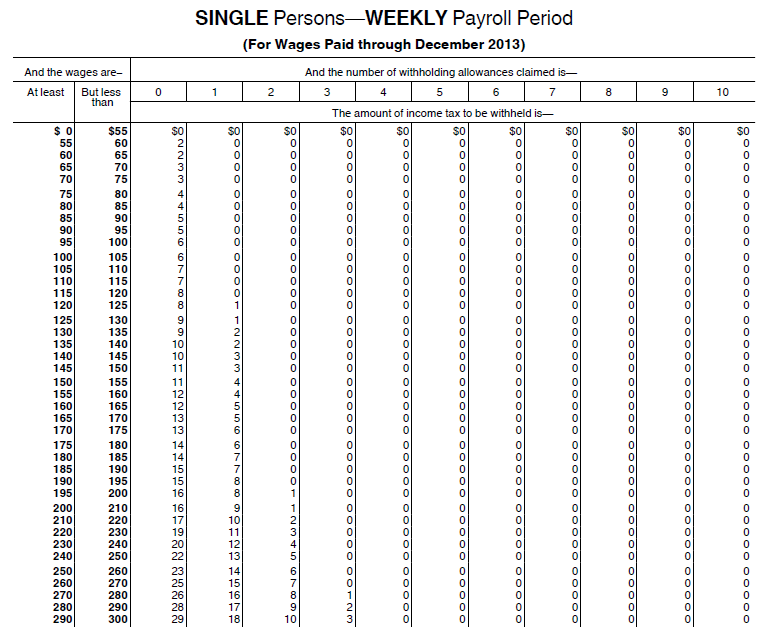 (Withholding Table for Calculating Payroll)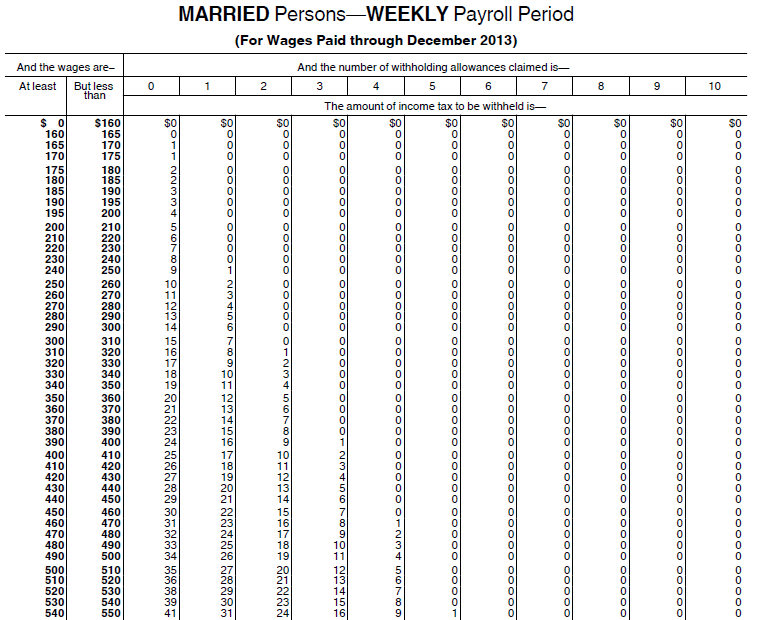 Accounts Payable (creditors)21,922Fixtures & Fittings7,200Accounts Receivable (debtors)17,885Loans (short-term, due within 12 mo.)12,000Capital145,775Loans (long-term)22,000Cash at Bank4,157Investments (stocks)22,455Drawings50,000Vans100,000Foxey’s FishingFoxey’s FishingFoxey’s FishingFoxey’s FishingBalance SheetBalance SheetBalance SheetBalance SheetJune 30, 20--June 30, 20--June 30, 20--June 30, 20--Current Assets:Current Assets:Current Liabilities:Current Liabilities:Non-Current Liabilities:Non-Current Liabilities:Non-Current Assets:Non-Current Assets:Total LiabilitiesOwner’s Equity:Owner’s Equity:Total AssetsNet Owner’s EquityTotal Liabilities & Owner’s EquityAccounting Fees1,050Electricity240Advertising9,700Interest on Loan650Cash Sales142,000Rent16,800Cost of Sales110,525Telephone3,000Credit Sales79,050Wages46,000Foxey’s FishingFoxey’s FishingProfit and Loss StatementProfit and Loss StatementFor Year Ended June 30, 20--For Year Ended June 30, 20--RevenueRevenueTotal SalesLess: Cost of SalesLess: Cost of SalesGross ProfitLess: ExpensesLess: ExpensesTotal ExpensesNet ProfitJTz Bicycle SuperstoreJTz Bicycle SuperstoreCash Flow StatementCash Flow StatementFor Year Ended June 30, 20--For Year Ended June 30, 20--Cash Flow from Operating ActivitiesCash Flow from Operating ActivitiesCash Inflow from Operating Activities:Cash Inflow from Operating Activities:Cash Sales	142,000Receipts from Debtors85,772Credit Sales44,000Total Cash Inflow from Operating Activities271,772Cash Outflow from Operating Activities:Cash Outflow from Operating Activities:Payments to Creditors(74,225)Rent(16,800)Advertising(9,700)Wages(46,000)Purchase of Van(34,000)Telephone(3,000)Accounting Fees(1,050)Electricity(240)Total Cash Outflow from Operating Activities(185,015)Net Cash Flow from Operating Activities86,757Cash Flow from Investing ActivitiesCash Flow from Investing ActivitiesLoan34,000Net Cash Flow from Investing Activities34,000Cash Flow from Financing ActivitiesCash Flow from Financing ActivitiesLoan(12,000)Interest on Loan(650)Drawings(50,000)Net Cash Flow from Financing Activities(62,650)Owner’s EquityOwner’s EquityNet Increase in Cash58,107Bank Balance, beginning24,050Bank Balance, ending82,157Add Net Profit505Total Owner’s Equity82,662Employee InformationEmployee InformationEmployee InformationEarningsEarningsEarningsDeductionsDeductionsDeductionsDeductionsDeductionsDeductionsNET PAYNameMarital StatusWithhold. Allow.Hourly RateHours WorkedGROSS PAYFederal Income TaxSocial Security TaxMedicare TaxHealth InsuranceUnion DuesTOTAL DEDUC.NET PAYJane DoeSingle3$10.2535---$5.00Tim IrvinMarried6$11.4540$50.00$5.00Bob JonesSingle4$8.7540$25.00---Julie PopeSingle1$9.5520------Zoe YatesMarried2$10.2538$50.00$5.00